Als die Nationalsozialisten 1933 an die Macht kamen, wurden sehr bald andere poltische und gesellschaftliche Gruppen, die kritisch zu ihnen standen, verfolgt und ausgegrenzt. Ihre Mitglieder wurden teilweise gefangen genommen und in die neu dafür eingerichteten Konzentrationslager gesperrt. Viele haben das nicht überlebt. Auch Pfarrer Martin Niemöller kam nach und nach durch seine kritische Haltung zu Hitler und zum NS-Staat ins Visier der Nationalsozialisten. Vierzig Verfahren waren bereits gegen ihn anhängig und fünfmal hatten sie ihn schon verhaftet als er dann am 1. Juli 1937 abgeholt und acht Jahre nicht mehr aus dem Konzentrationslager frei kommen sollte. Nun war die Macht der Nationalsozialisten und ihrer Geheimdienste soweit ausgebaut, dass kaum mehr eine Gegenwehr oder Opposition möglich war. Darauf bezieht sich Niemöller nach dem Krieg in dem folgenden Zitat:Als die Nazis die Kommunisten holten, habe ich geschwiegen,ich war ja kein Kommunist.Als sie die Sozialdemokraten einsperrten, habe ich geschwiegen,ich war ja kein Sozialdemokrat.Als sie die Gewerkschaftler holten, habe ich geschwiegen,ich war ja kein Gewerkschaftler.Und als sie mich holten, war keiner mehr da,der protestierten konnte.  EA: Erörtere mit eigenen Worten auf einer halben Seite, was Niemöller mit diesem Gedicht sagen will. Verwende ein leeres Blatt dafür. PA: Suche dir einen Partner oder eine Partnerin. Versucht nun zusammen das Gedicht in eine heutige Situation zu übertragen und so umzuschreiben, dass es auf eine gegenwärtige Situation passt. Vielleicht musst du dafür den Schluss des Gedichtes verändern. (Auf der nächsten Seite stehen einige Beispiele. Schau sie dir nur an, wenn du wirklich keine Idee hast.) GA: Setzt euch mit drei Gruppenpaaren zusammen und stellt euch nacheinander eure Texte vor und diskutiert diese! Dabei geht ihr nach drei Leitfragen vor:Was finde ich gut an dem Text der anderen, was ist gelungen? Was hat mich überrascht? Worauf wäre ich selber nicht gekommen?Was finde ich schwierig an dem Text, was ist übertrieben, worin stimmt die Übertragung nicht und sollte so nicht stehen bleiben? Am Schluss können alle Gedichte ausgeschnitten und auf einen Plakatkarton geklebt und in der Klasse aufgehängt werden.Beispiele für die Übertragung des Gedichtes von Martin Niemöller: Als die Polkappen schmolzen habe ich geschwiegen, ich wohnte ja nicht am Nordpol… . Als die Flüchtlinge im Mittelmeer ertranken, habe ich geschwiegen… . Als deutsche Panzer nach Saudi Arabien verkauft wurden, habe ich geschwiegen… . Als die Rechten einen Juden verprügelten, habe ich geschwiegen, ich war ja kein Jude, als die…Als die Inseln in der Südsee wegen des steigenden Meeresspiegels untergingen, …Reden 3                                         EA | PA | GAArbeitsblatt: Verantwortung für Andere – „Als die Nazis…“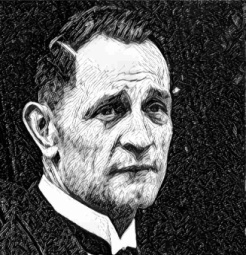 